*Tenga en cuenta que si usted solicita un avance para participación en cualquier evento académico es necesario que adjunte la resolución de comisión de servicios que es suministrada por el Decano de su facultad.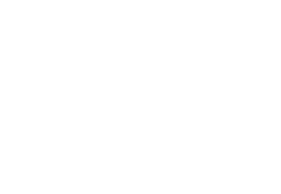 ** El aval de los Consejos aplica para la realización de trabajos de campo, la participación en Eventos y / o su realización.NOTA: - Es necesario que desde el CIDC se solicite el CDP para posteriormente iniciar el trámite de pago de avances, la documentación de solicitud debe llegar a la división de recursos financieros con un mínimo de cuatro (4) días hábiles de anticipación, por lo tanto, al CIDC debe llegar completa y correctamente diligenciada con mínimo quince (15) días hábiles para dar el trámite oportuno, surtiendo el debido proceso.- Para solicitudes de apoyo a viajes y trabajos de campo consultar las resoluciones de Rectoría 652 de 2015 y 136 de 2016 para lo concerniente a viáticos.- Los trabajos de campo realizados en el desarrollo de proyectos de investigación no constituyen viáticos según la resolución de rectoría No. 477 de 2016, No. 224 de 2018 y No. 311 de 2019.- El aval para viajes y trabajos de campo, se encuentra reglamentado en el acuerdo 14 de 2009.- Todo transporte terrestre se debe hacer bajo la modalidad de Orden de Servicio (con excepción de viajes fluviales o con alguna restricción que impida realizar una Orden de Servicios, debidamente justificado).Cualquier inquietud con respecto a la legalización del avance, por favor consultar en el correo: legalizacionavances@udistrital.edu.co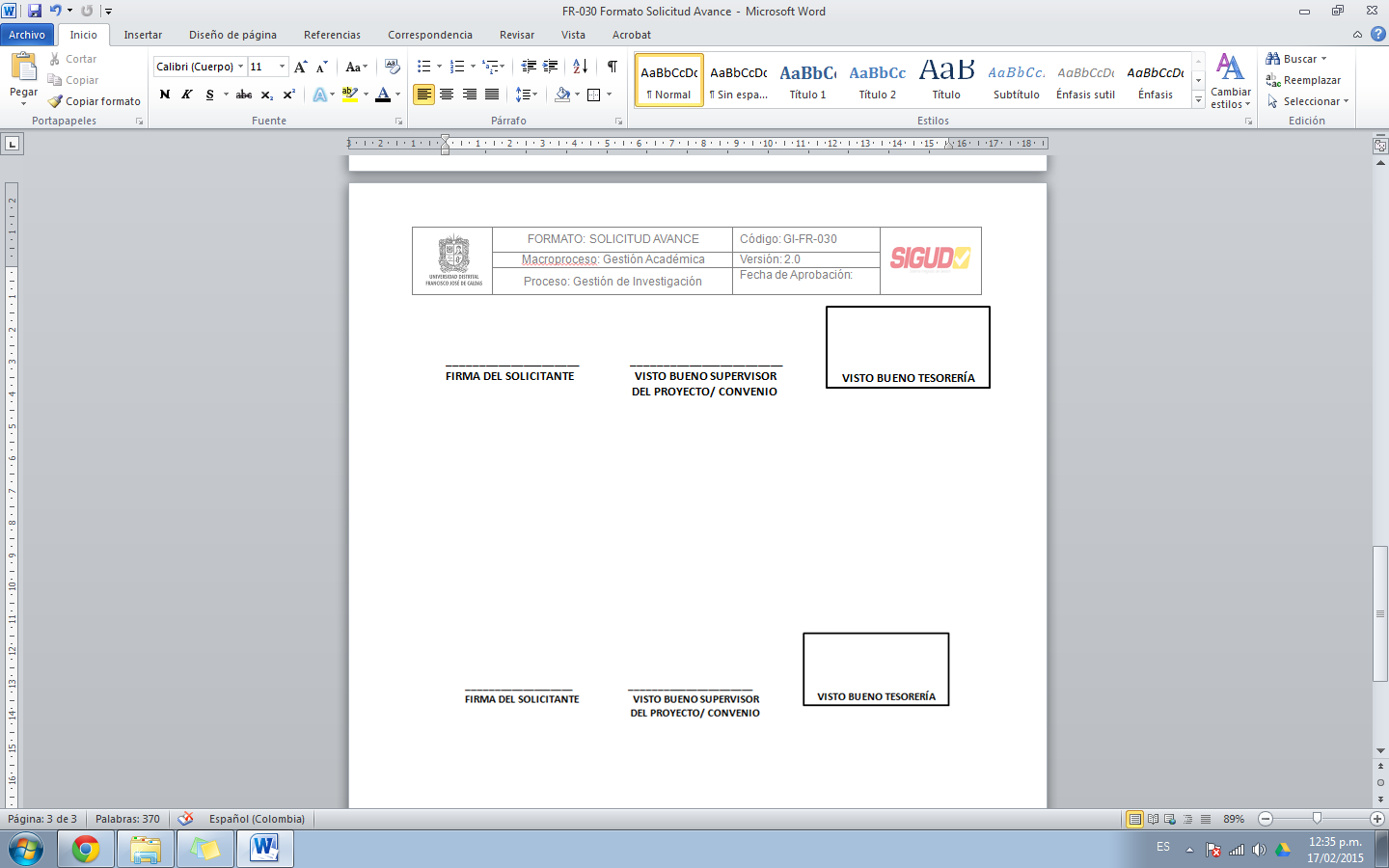 SoportesViajeTrabajo de CampoInvitado / ConferencistaApoyo (participación y/o organización en evento)     Revisión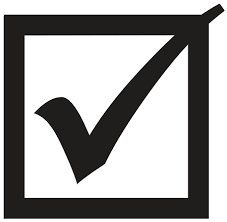 Soporte que evidencie el costo de la inscripciónXXCarta o documento de invitación al evento (cuando haya lugar)XXXFormato de Solicitud de Avance, con el visto bueno de Tesorería (firmas originales)XXXXCotizaciones. (mínimo 3, si aplica) XXXAval Institucional del Proyecto Curricular en los que se incluyan los estudiantes/docentes que van a participar.XXXResolución de Comisión de Servicios Remunerados suministrada por el Decano de su facultad (Para actividades dentro y fuera del país)XXAval de Consejo de Facultad – aplica para Viajes/Actividades Académicas Nacionales e Internacionales. (Para docentes y estudiantes)XXXX**Aval de Consejo Académico – aplica para Viajes/Actividades Académicas Internacionales (Solo para estudiantes)XXX**Documento de Identidad del Asesor InternacionalXPropuesta de Servicios del Invitado / Conferencista, hoja de vida, Rut, copia documento de identidad y Certificación bancariaXFormato Solicitud De Tiquetes (si aplica). La información debe ser clara, ya que la compra es realizada directamente por la vicerrectoría financiera de la Universidad. (Solicitarla mínimo 25 días antes del vuelo), un formato por cada tiquete.XXXXDesprendible de pago para la verificación de la liquidación de los viáticos (si aplica)XXFECHA DE SOLICITUD: FECHA DE SOLICITUD: FECHA DE SOLICITUD: FECHA DE SOLICITUD: FECHA DE SOLICITUD: DATOS DEL DOCENTE DATOS DEL DOCENTE DATOS DEL DOCENTE DATOS DEL DOCENTE DATOS DEL DOCENTE DATOS DEL DOCENTE DATOS DEL DOCENTE DATOS DEL DOCENTE DATOS DEL DOCENTE NOMBRES Y APELLIDOS: NOMBRES Y APELLIDOS: NOMBRES Y APELLIDOS: NOMBRES Y APELLIDOS: NOMBRES Y APELLIDOS: NOMBRES Y APELLIDOS: NOMBRES Y APELLIDOS: NOMBRES Y APELLIDOS: NOMBRES Y APELLIDOS: CÉDULA DE CIUDADANÍA: CÉDULA DE CIUDADANÍA: CÉDULA DE CIUDADANÍA: CÉDULA DE CIUDADANÍA: CÉDULA DE CIUDADANÍA: EXPEDIDA EN: EXPEDIDA EN: EXPEDIDA EN: EXPEDIDA EN: DIRECCIÓN: DIRECCIÓN: DIRECCIÓN: DIRECCIÓN: DIRECCIÓN: CORREO ELECTRÓNICO: CORREO ELECTRÓNICO: CORREO ELECTRÓNICO: CORREO ELECTRÓNICO: TELÉFONO FIJO:  TELÉFONO FIJO:  TELÉFONO FIJO:  TELÉFONO FIJO:  TELÉFONO FIJO:  TELÉFONO MOVIL: TELÉFONO MOVIL: TELÉFONO MOVIL: TELÉFONO MOVIL: CIDCCIDCFACULTAD:  FACULTAD:  FACULTAD:  FACULTAD:  CONVENIOCONVENIONúmero del Convenio:Número del Convenio:Número del Convenio:PROYECTO DE INVESTIGACIÓNPROYECTO DE INVESTIGACIÓNCódigo del Proyecto: Código del Proyecto: Código del Proyecto: NOMBRE CONVENIO / PROYECTO DE INVESTIGACIÓN NOMBRE CONVENIO / PROYECTO DE INVESTIGACIÓN NOMBRE CONVENIO / PROYECTO DE INVESTIGACIÓN NOMBRE CONVENIO / PROYECTO DE INVESTIGACIÓN NOMBRE CONVENIO / PROYECTO DE INVESTIGACIÓN NOMBRE CONVENIO / PROYECTO DE INVESTIGACIÓN NOMBRE CONVENIO / PROYECTO DE INVESTIGACIÓN NOMBRE CONVENIO / PROYECTO DE INVESTIGACIÓN NOMBRE CONVENIO / PROYECTO DE INVESTIGACIÓN Fecha de Terminación del Proyecto / Convenio:  JFecha de Terminación del Proyecto / Convenio:  JFecha de Terminación del Proyecto / Convenio:  JFecha de Terminación del Proyecto / Convenio:  JFecha de Terminación del Proyecto / Convenio:  JFecha de Terminación del Proyecto / Convenio:  JFecha de Terminación del Proyecto / Convenio:  JFecha de Terminación del Proyecto / Convenio:  JFecha de Terminación del Proyecto / Convenio:  JRubro a afectar: Rubro a afectar: Rubro a afectar: Rubro a afectar: Rubro a afectar: Rubro a afectar: Saldo Actual Disponible:  Saldo Actual Disponible:  Saldo Actual Disponible:  TIPO DE AVANCE SOLICITADOTIPO DE AVANCE SOLICITADOTIPO DE AVANCE SOLICITADOTIPO DE AVANCE SOLICITADOTIPO DE AVANCE SOLICITADOTIPO DE AVANCE SOLICITADOTIPO DE AVANCE SOLICITADOTIPO DE AVANCE SOLICITADOTIPO DE AVANCE SOLICITADOTipo de AvanceTipo de AvanceTipo de AvanceEspecificaciónEspecificaciónEspecificaciónEspecificaciónEspecificaciónValor SolicitadoViajeViajeTransporte. Ciudad de México – Morelia – Ciudad de México.Transporte. Ciudad de México – Morelia – Ciudad de México.Transporte. Ciudad de México – Morelia – Ciudad de México.Transporte. Ciudad de México – Morelia – Ciudad de México.Transporte. Ciudad de México – Morelia – Ciudad de México.$ ViajeViajeHospedaje (alojamiento y alimentación)Hospedaje (alojamiento y alimentación)Hospedaje (alojamiento y alimentación)Hospedaje (alojamiento y alimentación)Hospedaje (alojamiento y alimentación)$ Trabajo de CampoTrabajo de CampoTransporteTransporteTransporteTransporteTransporte$Trabajo de CampoTrabajo de CampoHospedaje (alojamiento y alimentación)Hospedaje (alojamiento y alimentación)Hospedaje (alojamiento y alimentación)Hospedaje (alojamiento y alimentación)Hospedaje (alojamiento y alimentación)$Trabajo de CampoTrabajo de CampoOtros. ¿Cuáles?:  Otros. ¿Cuáles?:  Otros. ¿Cuáles?:  Otros. ¿Cuáles?:  Otros. ¿Cuáles?:  $Apoyo (organización o participación en Evento)Apoyo (organización o participación en Evento)Logística de EventosLogística de EventosLogística de EventosLogística de EventosLogística de Eventos$Apoyo (organización o participación en Evento)Apoyo (organización o participación en Evento)Otros. ¿Cuáles?:  (Viáticos y alimentación)Otros. ¿Cuáles?:  (Viáticos y alimentación)Otros. ¿Cuáles?:  (Viáticos y alimentación)Otros. ¿Cuáles?:  (Viáticos y alimentación)Otros. ¿Cuáles?:  (Viáticos y alimentación)$ Apoyo (organización o participación en Evento)Apoyo (organización o participación en Evento)Otros. Otros. Otros. Otros. Otros. $Apoyo (organización o participación en Evento)Apoyo (organización o participación en Evento)$Asesoría Internacional (brindada por un extranjero)Asesoría Internacional (brindada por un extranjero)$Compra de MaterialesCompra de Materiales$Compra de EquiposCompra de Equipos$Compra de BibliografíaCompra de Bibliografía$Otros ¿Cuáles?Otros ¿Cuáles?TOTAL AVANCE SOLICITADO:TOTAL AVANCE SOLICITADO:TOTAL AVANCE SOLICITADO:TOTAL AVANCE SOLICITADO:TOTAL AVANCE SOLICITADO:TOTAL AVANCE SOLICITADO:TOTAL AVANCE SOLICITADO:TOTAL AVANCE SOLICITADO:$ JUSTIFICACIÓN (Del Avance):JUSTIFICACIÓN (Del Avance):JUSTIFICACIÓN (Del Avance):JUSTIFICACIÓN (Del Avance):JUSTIFICACIÓN (Del Avance):JUSTIFICACIÓN (Del Avance):JUSTIFICACIÓN (Del Avance):JUSTIFICACIÓN (Del Avance):JUSTIFICACIÓN (Del Avance):OBJETIVO (Del Avance):OBJETIVO (Del Avance):OBJETIVO (Del Avance):OBJETIVO (Del Avance):OBJETIVO (Del Avance):OBJETIVO (Del Avance):OBJETIVO (Del Avance):OBJETIVO (Del Avance):OBJETIVO (Del Avance):CRONOGRAMA (No aplica para compra de materiales, equipos y bibliografía):CRONOGRAMA (No aplica para compra de materiales, equipos y bibliografía):CRONOGRAMA (No aplica para compra de materiales, equipos y bibliografía):CRONOGRAMA (No aplica para compra de materiales, equipos y bibliografía):CRONOGRAMA (No aplica para compra de materiales, equipos y bibliografía):CRONOGRAMA (No aplica para compra de materiales, equipos y bibliografía):CRONOGRAMA (No aplica para compra de materiales, equipos y bibliografía):CRONOGRAMA (No aplica para compra de materiales, equipos y bibliografía):CRONOGRAMA (No aplica para compra de materiales, equipos y bibliografía):NÚMERO DE DÍAS DE HOSPEDAJE (Eventos, Viajes o Trabajo de Campo):   NÚMERO DE DÍAS DE HOSPEDAJE (Eventos, Viajes o Trabajo de Campo):   NÚMERO DE DÍAS DE HOSPEDAJE (Eventos, Viajes o Trabajo de Campo):   NÚMERO DE DÍAS DE HOSPEDAJE (Eventos, Viajes o Trabajo de Campo):   NÚMERO DE DÍAS DE HOSPEDAJE (Eventos, Viajes o Trabajo de Campo):   NÚMERO DE DÍAS DE HOSPEDAJE (Eventos, Viajes o Trabajo de Campo):   NÚMERO DE DÍAS DE HOSPEDAJE (Eventos, Viajes o Trabajo de Campo):   NÚMERO DE DÍAS DE HOSPEDAJE (Eventos, Viajes o Trabajo de Campo):   NÚMERO DE DÍAS DE HOSPEDAJE (Eventos, Viajes o Trabajo de Campo):   PERSONAS QUE ASISTIRÁN (Evento, Viaje o Trabajo de Campo): PERSONAS QUE ASISTIRÁN (Evento, Viaje o Trabajo de Campo): PERSONAS QUE ASISTIRÁN (Evento, Viaje o Trabajo de Campo): PERSONAS QUE ASISTIRÁN (Evento, Viaje o Trabajo de Campo): PERSONAS QUE ASISTIRÁN (Evento, Viaje o Trabajo de Campo): PERSONAS QUE ASISTIRÁN (Evento, Viaje o Trabajo de Campo): PERSONAS QUE ASISTIRÁN (Evento, Viaje o Trabajo de Campo): PERSONAS QUE ASISTIRÁN (Evento, Viaje o Trabajo de Campo): PERSONAS QUE ASISTIRÁN (Evento, Viaje o Trabajo de Campo): TIPO DE TRANSPORTE (Para Viajes y Trabajo de Campo):TIPO DE TRANSPORTE (Para Viajes y Trabajo de Campo):TIPO DE TRANSPORTE (Para Viajes y Trabajo de Campo):Terrestre:  Terrestre:  Terrestre:  Terrestre:  Origen:  Origen:  TIPO DE TRANSPORTE (Para Viajes y Trabajo de Campo):TIPO DE TRANSPORTE (Para Viajes y Trabajo de Campo):TIPO DE TRANSPORTE (Para Viajes y Trabajo de Campo):Aéreo:Aéreo:Aéreo:Aéreo:Fecha de Salida:  Fecha de Salida:  TIPO DE TRANSPORTE (Para Viajes y Trabajo de Campo):TIPO DE TRANSPORTE (Para Viajes y Trabajo de Campo):TIPO DE TRANSPORTE (Para Viajes y Trabajo de Campo):Otro (¿cuál?):Otro (¿cuál?):Otro (¿cuál?):Otro (¿cuál?):Destino:  Destino:  AVALES ANEXADOS:AVALES ANEXADOS:AVALES ANEXADOS:AVALES ANEXADOS:AVALES ANEXADOS:AVALES ANEXADOS:AVALES ANEXADOS:Fecha de Regreso:  Fecha de Regreso:  Observaciones: Observaciones: Observaciones: Observaciones: Observaciones: Observaciones: Observaciones: Observaciones: Observaciones: 